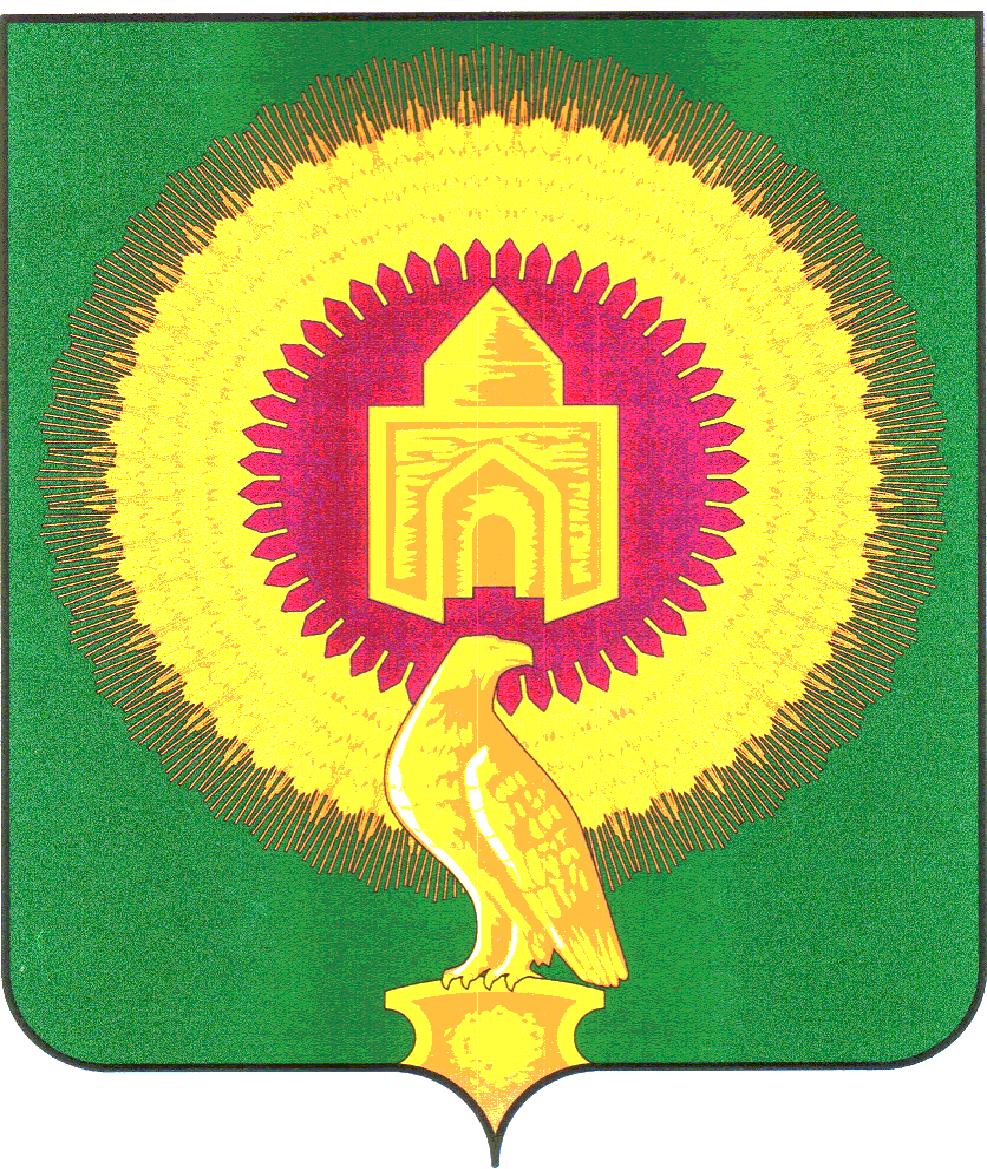 СОВЕТ ДЕПУТАТОВЛЕЙПЦИГСКОГО СЕЛЬСКОГО ПОСЕЛЕНИЯВАРНЕНСКОГО МУНИЦИПАЛЬНОГО РАЙОНАЧЕЛЯБИНСКОЙ ОБЛАСТИРЕШЕНИЕот 08 декабря 2022 года 	№ 33О внесении изменений вРешение Совета депутатовЛейпцигского сельского поселенияВарненского муниципального районаЧелябинской областиот 10.11.2022 года № 23В соответствии с частью 4 статьи 15 Федерального закона от 06.10.2003 года № 131-ФЗ «Об общих принципах организации местного самоуправления в Российской Федерации», Решения Совета депутатов Лейпцигского сельского поселения от 05.11.2020 года № 19 «Об утверждении Порядка заключения соглашений между органом местного самоуправления Лейпцигского сельского поселения и органами местного самоуправления Варненского муниципального района о передаче осуществления части полномочий по решению вопросов местного значения», Устава Лейпцигского сельского поселения, Совет депутатов Лейпцигского сельского поселенияРЕШАЕТ:1. Изложить Приложение 1 к Решению Совета депутатов Лейпцигского сельского поселения Варненского муниципального района Челябинской области от 10.11.2022г. № 23 «О принятии части полномочий по решению вопросов местного значения от Варненского муниципального района на 2023 год» в новой редакции, согласно Приложения к настоящему Решению.2. Контроль за исполнением настоящего Решения возложить на главу Лейпцигского сельского поселения Э.Т.Пискунову.3. Настоящее Решение вступает в силу со дня его подписания и обнародования.Глава Лейпцигского сельского поселения	______________	Э.Т.ПискуноваПредседатель Совета депутатов	______________	А.В.ГоловинаПриложениек решению Совета депутатовЛейпцигского сельского поселенияВарненского муниципального районаЧелябинской областиот 08 декабря 2022 года № 33 Финансирование принимаемых полномочийтыс.рублей№ п\пНаименование муниципального образованияПринимаемые полномочия в соответствии с № 131-ФЗ от 06.10.2003 г.Принимаемые полномочия в соответствии с № 131-ФЗ от 06.10.2003 г.Принимаемые полномочия в соответствии с № 131-ФЗ от 06.10.2003 г.№ п\пНаименование муниципального образованияп.4 ч.1 ст.14п.5 ч.1 ст.14п. 22 ч.1 ст.141Варненский муниципальный район53,63990,5710,76